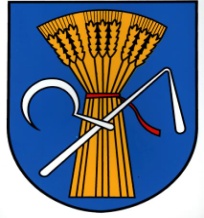 Zasadnutie otvorila starostka obce Ing. Alena Bulková. Privítala prítomných a konštatovala, že je prítomná nadpolovičná väčšina poslancov a zasadnutie je uznášaniaschopné. Prezenčná listina tvorí prílohu tejto zápisnice.Starostka obce predložila prítomným program zasadnutia, ktorý bol zverejnený na pozvánkach.Program zasadnutia:Úvod, kontrola uzneseníSpráva hlavného kontrolóra obce o výsledku kontroly za obdobie júl až september 2017Žiadosť o dodatočné povolenie stavbyPožiadavka k ÚPN obce Chocholná-VelčiceŽiadosti o prenájom priestorov v požiarnej zbrojniciOprava strechy v MŠ Chocholná-VelčiceAktuálne  informácie starostky obceRôzne, diskusiaZáverStarostka obce po prečítaní bodov  programu zasadnutia dala zaň hlasovať.Hlasovanie:Za: Juríček Peter Mgr., Šprtel Peter,  Červeňan Martin, Horňák Peter Mgr.,  Adamčiová Ľubomíra, Pupiš Zdenko , Surovský Peter, Adamčí Ľubomír                        Proti: niktoZdržal sa: niktostarostka skonštatovala, že OZ sa bude riadiť týmto programom.OZ prerokovalo body programu nasledovne:1.Plnenie uzneseníHlavný kontrolor obce Chocholná-Velčice informoval prítomných postupne o plnení uznesení z predchádzajúcich zasadnutí. Jednotlivé uznesenia boli splnené.UZNESENIE č. 21/ 2017- OZOZ v Chocholnej-Velčiciach na svojom zasadnutí dňa 22.9.2017berie na vedomieinformáciu o plnení uznesení podanú hlavným kontrolórom obce Hlasovanie:Za: Juríček Peter Mgr., Šprtel Peter,  Červeňan Martin, Horňák Peter Mgr.,  Adamčiová Ľubomíra, Pupiš Zdenko,   Surovský Peter, Adamčí Ľubomír        Proti: niktoZdržal sa: nikto2.	Správa hlavného kontrolóra obce o výsledku kontroly za obdobie júl až september 2017V súlade s plánom kontrolnej činnosti na II. polrok 2017, správu predniesol hlavný kontrolór obce. Preverených bolo 14 účtovných dokladov v celkovej sume 179 174,74 €, ktoré boli uhradené z bankových účtov obce a 27 účtovných dokladov v celkovej sume 9 884,39 €, ktoré boli vyplatené z pokladne. Kontrolou bolo zistené, že notebook v hodnote 698,18 €,bol nesprávne zaúčtovaný na účet 022-Samostatné hnuteľné veci a súbory hnuteľných vecí namiesto účtu 028-Drobný dlhodobý hmotný majetok. Uvedený nedostatok bol v priebehu kontroly odstánený. V jednom prípade bola faktúra  v celkovej hodnote 450 €, súvisiaca s kultúrnym podujatím realizovaným v r. 2016, zaučtovaná do obdobia r. 2017, čím bol porušený zákon o účtovníctve. Správa bola prerokovaná so starostkou obce a prijaté opatrenia.UZNESENIE č. 22/2017-OZOZ v Chocholnej-Velčiciach na svojom zasadnutí dňa 22.9.2017berie na vedomie správu o výsledku kontroly hlavného kontrolóra obce Chocholná-Velčice za obdobie júl až september 2017 Hlasovanie:Za: Pupiš Zdenko, Juríček Peter Mgr., Šprtel Peter,  Červeňan Martin, Horňák Peter Mgr.,  Adamčiová Ľubomíra,  Adamčí Ľubomír                        Proti: niktoZdržal sa: Surovský Peter3.	Žiadosť o dodatočné povolenie stavbyP. Masaryk Dušan podal na obecný úrad - stavebný úrad aj na obecné zastupiteľstvo žiadosť o dodatočné povolenie stavby chaty na parc. č. CKN 1466/6 a 1466/7, k.ú. Chocholná-Velčice, ktorej je vlastníkom. Starostka obce informovala, že v zmysle zák. č. 50/1976 Zb.z. o územnom plánovaní a stavebnom poriadku , uvedená problematika spadá do kompetencie stavebného úradu. Predpokladom na povolenie a skolaudovanie stavby je majetko-právne vysporiadanie k pozemku na ktorom bude stáť stavba a riešenie týchto stavieb v rámci platného územného plánu obce. Súčasný platný územný plán obce Chocholná-Velčice, schválený v r. 1995, hodnotí vývoj osídlenia na kopaniciach ako negatívny a hovorí, že túto činnosť je treba zastaviť a nepovolené stavby odstrániť. V súčasnej dobe sa spracováva nový územný plán, ktorý by mal stanoviť podmienky výstavby aj na kopaniciach. V 10/2016 Obec Chocholná-Velčice na základe žiadosti Okresného úradu TN, pozemkový a lesný odbor vydala stanovisko k neoprávnenému záberu poľnohospodárskej pôdy, s cieľom dosiahnutia dohody stavebníkov pri majetkovo-právnom usporiadaní predmetného pozemku, na ktorom sú postavené tri nelegálne stavby.   P. Dušan Masaryk dňa 14.9.2017 predložil žiadosť o vyjadrenie a vydanie oznámenia o určení súpisného čísla na chatu. Starostka informovala, že určenie a vydanie súpisného čísla je akt až po skolaudovaní stavby a v súčasnej dobre je požiadavka bezpredmetná. V predmetnej veci Obec Chocholná-Velčice, ako príslušný stavebný úrad podľa  § 98 a §99 zák. č. 50/1976 Zb. o územnom plánovaní a stavebnom poriadku v znení neskorších predpisov , zvoláva štátny stavebný dohľad.UZNESENIE č. 23/2017-OZOZ v Chocholnej-Velčiciach na svojom zasadnutí dňa 22.9.2017berie na vedomie informáciu starostky obce, že :Obec Chocholná-Velčice , ako príslušný stavebný úrad podľa § 98 a §99 zák. č. 50/1976 Zb. o územnom plánovaní a stavebnom poriadku v znení neskorších predpisov , zvoláva štátny stavebný dohľad, u stavebníka Dušana Masaryka, Chocholná-Velčice č. 391 týkajúci sa stavby chaty ( parc. č. „C“KN 1466/6 , 1466/7 a 1466/3), za účelom zistenia opodstatnenosti žiadosti o dodatočné povolenie stavby. Následne bude stavebný úrad konať v zmysle zák. č. 50/1976 Zb.z. o územnom plánovaní a stavebnom poriadku a v zmysle platného územného plánu obce Chocholná-Velčice.Hlasovanie:Za: niktoProti:nikto Zdržal sa: Pupiš Zdenko, Juríček Peter Mgr., Šprtel Peter,  Červeňan Martin,  Horňák Peter Mgr.,  Adamčiová Ľubomíra, Surovský Peter, Adamčí Ľubomír                                            4.	Požiadavka k ÚPN obce Chocholná-VelčiceP. Hano Jozef a Zita Hannová podali žiadosť o „zakomponovanie pozemku CKN č. 962, formou dodatku k UPO Chocholná-Velčice“. Starostka obce podala informáciu - jedná sa o pozemok v extraviláne obce, nachádzajúci sa nad parcelou, na ktorej stojí rodinný dom. K dnešnému dňu je k pozemku CKN č. 962  vyhĺbený, kamením vysypaný vjazd. Doteraz platný územný plán obce túto parcelu neklasifikuje ako stavebnú. V snahe riešiť požiadavku žiadateľov, bola táto posunutá na spracovateľov teraz spracovávaného územného plánu, i keď v zmysle zákona 50/1976 Z.z. -Stavebného zákona, široká verejnosť mala túto možnosť v čase 14.12.2016 - 13.1.2017.Na otázku p. Surovského Petra, kedy presne bola požiadavka posunutá, starostka odišla zistiť termín komunikácie a oznámila, že   informácia bola komunikovaná so spracovateľom e-mailom dňa 28.8.2017 v snahe pomôcť žiadateľom a dostať požiadavku do UPN-O Chocholná-Velčice.Dcera p. Hanu Jozefa žiadala č. telefonu na spracovateľa, starostka nemala námietky, ale až po skončení obecného zastupiteľstva.UZNESENIE č. 24/2017-OZ     OZ v Chocholnej-Velčiciach na svojom zasadnutí dňa 22.9.2017OZ berie na vedomieinformáciu starostky obce:Požiadavka vlastníkov - Hano Jozef Ing. a Zita Hanová, Chocholná-Velčice č. 312, ohľadom zmeny využitia pozemku parcely  „C“KN 962, extravilán , kat. územie Chocholná-Velčice na stavebnú parcelu,  bola dňa 28.8.2017 postúpená k spracovaniu obstarávateľovi ( Ing. arch. Marianna Bogyová Piešťany a spracovateľovi novej UPD obce Chocholná-Velčice ( Ing. arch. Bohuslav Pernecký - Architektonický ateliér  BP) Hlasovanie:Za: niktoProti: niktoZdržal sa: Pupiš Zdenko, Juríček Peter Mgr., Šprtel Peter,  Červeňan Martin, , Horňák Peter Mgr.,  Adamčiová Ľubomíra, Adamčí Ľubomír                  5.	Žiadosti o prenájom priestorov v požiarnej zbrojniciStarostka obce informovala o prejavenom záujme o prenájom priestorov- miestnosti v objekte hasičskej zbrojnice- 17,84m2 , zo strany verejnosti ( kozmetické služby- Ľubica Masaryková, Adamovské Kochanovce č. 47 -  kozmetické služby, RU TRADE s.r.o., Kúpeľná 443, Bojnice -kancelárske priestory,...)V prípade zámeru obce o poskytnutie priestorov na prenájom by mala obec v súlade so Zák. č. 513/1991 Z.z. „Obchodný zákonník“, vyhlásiť verejnú obchodnú súťaž.Po zvážení spotreby energií, údržby aj spoločných priestorov hasičskej zbrojnice a potrieb obce a obecného úradu, by miestnosť mohla riešiť nedostatok skladových priestorov a archiváciu dokladov.UZNESENIE č. 25/2017-OZ     OZ v Chocholnej-Velčiciach na svojom zasadnutí dňa 22.9.2017schvaľujevyužitie priestorov , t.j. miestnosť  v hasičskej zbrojnici s plochou 17,84 m2 pre potreby obce  za účelom skladu a archívu.Hlasovanie:Za: Pupiš Zdenko, Juríček Peter Mgr., Šprtel Peter,  Červeňan Martin, Horňák Peter Mgr.,  Adamčiová Ľubomíra, Adamčí Ľubomír   Proti: niktoZdržal sa: nikto6.	Oprava strechy v MŠ Chocholná-VelčiceStarostka obce informovala o zlom, havarijnom stave strechy MŠ v časti prístavby, Obecná rada sa týmto problémom zaoberala na poslednom zasadnutí. V auguste strecha v niektorých miestach pretiekla. Po obhliadke sa zistilo, že povrchová lepenka je na celej ploche silne popraskaná a poodliepaná od atiky . Lokálne bola zrealizovaná oprava, no po dažďoch sa opäť objavili zatečené stropy v budove. Žiadosť o poskytnutie podpory formou dotácie v rámci činnosti L3 na projekt -Zvýšenie energetickej účinnosti materskej školy v obci Chocholná-Velčice, postúpená na Environmentálny fond nebola schválená. Formou verejného obstarávania bola k projektu spracovaná a dodaná projektová dokumentácia na - zateplenie strechy a výmenu povrchovej krytiny, výmenu výplní otvorov, zateplenie obvodového plášťa, výmena vykurovacích telies... V rámci rozpočtu sa s celým nákladom opravy tejto časti strechy (cca  300 m2 )    neuvažovalo, no oprava strechy je nutná a vyfinancovanie je možné z rezervného fondu, v ktorom je momentálne nakumulovaných 106 154,79 €. Pre zabezpečenie tepelno-izolačných parametrov budovy by bolo vhodné zrealizovať aj výmenu výplní otvorov, financovanie tiež z rezervného fondu.  V rámci projektu tento náklad predstavoval cca 20tis € bez DPH.Na základe uvedených informácií, Horňák Peter navrhol prijať uznesenie aj na realizáciu výmeny výplní otvorov.UZNESENIE č. 26/2017-OZ     OZ v Chocholnej-Velčiciach na svojom zasadnutí dňa 22.9.2017schvaľujea/  opravu strechy MŠ Chocholná-Velčice, z dôvodu havarijného stavu v časti prístavby, 311 m2.Realizácia formou verejného obstarávania , výberom z minimálne troch ponúk uchádzačovb/  výmena výplní otvorov na objekte MŠ Chocholná-Velčice.     Realizácia formou verejného obstarávania , výberom z minimálne troch ponúk uchádzačovHlasovanie:Za: Pupiš Zdenko, Juríček Peter Mgr., Šprtel Peter,  Červeňan Martin, Horňák Peter Mgr.,  Adamčiová Ľubomíra, Adamčí Ľubomír   Proti: niktoZdržal sa: nikto7.	Aktuálne  informácie starostky obce- RDP Chocholná-Velčice  uvoľnilo budovu kancelárií (biely dom), Obec Chocholná-Velčice dáva spracovať znalecký posudok za účelom záujmu o kúpu budovy- Logistický park Sihoť - stavebný úrad spracováva dokumentáciu za účelom vydania územného rozhodnutia pre SIGNUM Ltd, spol. s.r.o., Vranov nad Topľou- Zábrež - spol  RU TRADE s.r.o., Bojnice požiadala o stavebné povolenie na prvé 4 rodinné domy-V ZŠ s MŠ v Chocholnej-Velčiciach je funkciou riaditeľky školy poverená Mgr. et Mgr. Viktória Viera Juricová, zástupovaním zástupkyne  v MŠ je poverená p. Renáta Jacková-k žiadosti o poskytnutie nenávratného finančného príspevku z Operačného programu Kvalita životného prostredia  - „Zníženie energetickej náročnosti budovy obecného úradu s kultúrnym domom v obci Chocholná-Velčice“, nové informácie nemáme, hodnotiace kolo by malo prebehnúť v oktobri 2017- inventarizácia nájomcov hrobových miest sa nedarí zrealizovať, asi 30 % je neznámych.  8.	Rôzne, diskusiaAdamčí Ľubomír - erb obce nad velčickou kyselkou by bolo vhodné zrekonštruovaťHorňák Peter Mgr. - upozornil na el. zásuvku na velčickej kyselke                                  výrub stromov v parku Slobody, zabezpečenie náhradnej výsadbyČerveňan Martin - občania sa sťažujú na nedostatok vriec pri zbere plastovŠprtel Peter - štvrtok , nestránkový deň na obecnom úrade,áno, informácia je zverejnená Juríček Peter Mgr. - umiestnenie značky zákaz státia pri potravinách Hajtman v Chocholnej                               -cvičenie jogy pokračuje, cvičí sa v pondelokŠtefanec Adam - v prípade pristavenia požiarnej zbrojnice smerom k Jednote (uznesenie č. 20/2017-OZ), pripomienkoval straty, ktoré mu vzniknú z dôvodu likvidácie drevenej stavby - obchodu. Starostka aj Červeňan Martin informovali, že uznesenie rieši žiadosť o dotáciu fin. prostriedkov . Surovský Jaroslav - znížiť osvetlenie na velčickej kyselke, kvôli lepšej viditeľnosti                              -lampa verejného osvetlenia pred jeho domom bliká                              -obecnú harmoniku využíva na kultúrne a spoločenské podujatia organizované                                       obcou, harmoniku skladuje domaPavlík Ján - skontrolovať interval svietenia verejného osvetlenia, ráno skoro vypína10.	ZáverPo skončení diskusie starostka poďakovala prítomným poslancom a občanom  za účasť ,pozvala prítomných a občanov na Furmanské preteky v sobotu 30.septembra a rokovanie OZ ukončila                                                                                                           Ing. Alena Bulková, starostka                                                                                                           Chocholná-Velčice, 23.9.2017Prítomní:Bulková Alena Ing.Horňák Peter Mgr.Šprtel PeterČerveňan MartinJuríček Peter Mgr.Adamčiová ĽubomíraPupiš ZdenkoSurovský PeterRevay Tomáš IngAdamčí ĽubomírOspravedlnení:Sadloňová Jana  Mgr.Neprítomní:---------- Za overovateľov zápisnice starostka určila : Šprtel PeterPísanie zápisnice:Horňák Peter Mgr.Balajová Jana Ing.meno a priezviskopodpiszapísalaBalajová Jana Ing.overovateľŠprtel PeteroverovateľHorňák Peter Mgr. 